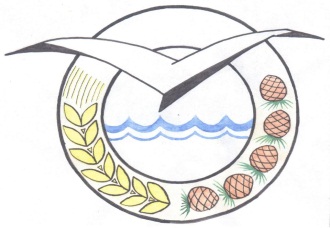 РЕСПУБЛИКА БУРЯТИЯПРИБАЙКАЛЬСКАЯ РАЙОННАЯ АДМИНИСТРАЦИЯПОСТАНОВЛЕНИЕот   13  мая 2019 года № 466Об утверждении Положенияо Комиссии по проведению Всероссийской переписи населения 2020 года на территории МО «Прибайкальский район» и ее составаВ целях подготовки и проведения Всероссийской переписи населения 2020 года на территории МО «Прибайкальский район», постановляю:Образовать Комиссию по проведению Всероссийской переписи населения 2020 года на территории МО «Прибайкальский район» и утвердить ее состав (приложение № 1).Утвердить Положение о Комиссии по проведению Всероссийской переписи населения 2020 года на территории МО «Прибайкальский район» (приложение № 2).Контроль за исполнением настоящего постановления возложить на первого заместителя руководителя Прибайкальской районной администрации заместителя по финансово-экономическим вопросам.Опубликовать постановление в районной газете «Прибайкалец».5. Настоящее постановление вступает в силу со дня его официального опубликования.Глава                                                        С.А. Семенов Исп. Экономический отделТел. 51347Приложение 1Постановления Прибайкальской районной администрации от 13 мая 2019 № 466СоставКомиссии по проведению Всероссийской переписи населения 2020 годана территории МО «Прибайкальский район»Приложение 2Постановления Прибайкальской районной администрации от  13 мая 2019 №_466_ПОЛОЖЕНИЕо Комиссии по проведению Всероссийской переписи населения 2020 года на территории МО «Прибайкальский район»1. Общие положения1.1. Комиссия по проведению Всероссийской переписи населения 2020 года на территории МО «Прибайкальский район» (далее - Комиссия) образована для координации действий органов местного самоуправления по подготовке и проведению переписи населения на территории района.1.2. Образование, реорганизация и упразднение Комиссии, утверждение состава Комиссии осуществляются постановлениями Прибайкальской районной администрацией.1.3. Комиссия в своей деятельности руководствуется Конституцией Российской Федерации, Федеральным законом от 25.01.2002 № 8-ФЗ «О Всероссийской переписи населения», другими федеральными законами, решениями Комиссии Правительства Российской Федерации по проведению Всероссийской переписи населения 2020 года, указами и распоряжениями Президента Российской Федерации, постановлениями и распоряжениями Правительства Российской Федерации, постановлениями и распоряжениями Правительства Республики Бурятия, нормативными правовыми актами органов местного самоуправления, а также настоящим Положением.1.4. Взаимодействие с территориальными органами федеральных органов исполнительной власти Республики Бурятия, администрациями сельских поселений, структурными подразделениями Прибайкальской районной администрации, с отделом МВД Российской Федерации по Прибайкальскому району и организациями осуществляется в установленном действующим законодательством порядке.2. Задачи, функции и права Комиссии2.1. Основными задачами Комиссии являются:- обеспечение с территориальными органами федеральных органов исполнительной власти Республики Бурятия, администрациями сельских поселений, структурными подразделениями Прибайкальской районной администрации, с отделом МВД Российской Федерации по Прибайкальскому району и организациями по подготовке и проведению Всероссийской переписи населения 2020 года;- оперативное решение вопросов, связанных с подготовкой и проведением Всероссийской переписи населения 2020 года на территории МО «Прибайкальский район».2.2. Основными функциями Комиссии являются:- осуществление контроля за ходом подготовки и проведения Всероссийской переписи населения 2020 года на территории МО «Прибайкальский район»;- утверждение плана мероприятий по подготовке и проведению Всероссийской переписи населения 2020 года, состава подготовительных работ и сроков их выполнения;- рассмотрение вопросов, связанных с подготовкой и проведением Всероссийской переписи населения 2020 года на территории МО «Прибайкальский район», и принятие по ним решения.2.3. Комиссия имеет право:- запрашивать у территориальных органов федеральных органов исполнительной власти Республики Бурятия, администраций сельских поселений, структурных подразделений Прибайкальской районной администрации, отдела МВД Российской Федерации по Прибайкальскому району и организаций материалы по вопросам подготовки и проведения Всероссийской переписи населения 2020 года;- заслушивать на своих заседаниях информацию представителей у территориальных органов федеральных органов исполнительной власти Республики Бурятия, администраций сельских поселений, структурных подразделений Прибайкальской районной администрации, отдела МВД Российской Федерации по Прибайкальскому району и организаций о ходе подготовки и проведения Всероссийской переписи населения 2020 года;- направлять в территориальные органы федеральных органов исполнительной власти Республики Бурятия, администрации сельских поселений, структурные подразделения Прибайкальской районной администрации и организации рекомендации по вопросам подготовки и проведения Всероссийской переписи населения 2020 года;- привлекать в установленном порядке к работе Комиссии представителей территориальных органов федеральных органов исполнительной власти Республики Бурятия, администраций сельских поселений, структурных подразделений Прибайкальской районной администрации, отдела МВД Российской Федерации по Прибайкальскому району, представителей научных, общественных объединений и религиозных организаций, а также средств массовой информации;- создавать рабочие группы для проработки предложений по вопросам, связанным с решением возложенных на Комиссию задач;- персональный состав рабочей группы утверждается председателем Комиссии.3. Организация деятельности Комиссии3.1. Комиссия осуществляет свою деятельность в соответствии с настоящим Положением и планом работы. План работы Комиссии формируется секретарем Комиссии исходя из поручений председателя Комиссии, предложений членов Комиссии, территориальных органов федеральных органов исполнительной власти Республики Бурятия, администраций сельских поселений, структурных подразделений Прибайкальской районной администрации. План работы Комиссии ежегодно утверждается председателем Комиссии или по его поручению - заместителем председателя Комиссии.3.2. Комиссию возглавляет председатель, который руководит ее деятельностью. В случае отсутствия председателя Комиссии руководство ее деятельностью возлагается на заместителя председателя Комиссии.3.3. Заседания Комиссии проводятся не реже 1 раза в квартал, в III квартале 2020 года - не реже 1 раза в месяц в соответствии с ежегодными планами работ. В случае необходимости могут проводится внеочередные заседания Комиссии. Заседания Комиссии считаются правомочными в случае присутствия на них более половины ее членов.3.4. Заседания Комиссии проводит председатель Комиссии, а в случае его отсутствия - заместитель председателя Комиссии.3.5. О дате, времени, месте проведения и повестке дня очередного заседания Комиссии ее члены должны быть проинформированы секретарем Комиссии не позднее чем за 2 дня до даты ее проведения.3.6. На заседания Комиссии выносятся вопросы согласно плану ее работы. Вопросы, не включенные в план работы, могут выноситься на заседания Комиссии председателем Комиссии или заместителем председателя Комиссии.3.7. Материалы для проведения заседания Комиссии готовятся ответственными за подготовку вопроса и передаются секретарю Комиссии не позднее 3 рабочих дней до дня проведения очередного заседания. Секретарь Комиссии комплектует материалы для всех членов Комиссии и оповещает их о дате проведения очередного заседания в соответствии с утвержденным планом работы Комиссии и повесткой очередного заседания.3.8. Повестку заседания Комиссии формирует секретарь Комиссии исходя из плана работ Комиссии и предложений, поступивших от председателя Комиссии и его заместителя.3.9. Решения Комиссии принимаются простым большинством голосов присутствующих на заседании членов Комиссии путем открытого голосования. В случае равенства голосов решающим является голос председателя Комиссии.3.10. Решения Комиссии оформляются протоколами, которые подписываются председателем Комиссии или его заместителем, председательствующим на заседании.3.11. Решения, принимаемые Комиссией в соответствии с ее компетенцией, являются обязательными для всех представленных в ней органов местного самоуправления.3.12. Контроль за исполнением решений Комиссии осуществляет секретарь Комиссии.3.13. Организационно-техническое обеспечение деятельности Комиссии осуществляется Прибайкальской районной администрацией.Жилин Алексей АлександровичПервый заместитель руководителя Прибайкальской районной администрации – заместитель по финансово-экономическим вопросам, Председатель комиссииБузина Ольга Алексеевна Начальник экономического отдела Прибайкальской районной администрации; заместитель Председателя комиссииКожевникова Ирина МихайловнаСпециалист первого разряда экономического отдела Прибайкальской районной администрации, секретарь комиссииАнаньина Наталья АнатольевнаНачальник Финансового управления МО «Прибайкальский район»Тутаев Виталий МихайловичПредседатель Комитета по управлению имуществом Прибайкальского районаЕгорова Юлия СергеевнаВедущий специалист-эксперт отдела статистики сельского хозяйства и окружающей природной средыБойцова Елена ВладимировнаУполномоченный по вопросам ВПН -2020 по Прибайкальскому районуШишова  Елена ВладимировнаРедактор газеты «Прибайкалец»Севергин Сергей Викторовичглава МО «Туркинское» СПТришкина Оксана Николаевнаглава МО «Гремячинское» СПТугаринова Людмила Петровнаглава МО «Нестеровское» СППогорельский Владимир Викторовичглава МО «Зырянское» СПТутаева Ольга Ивановнаглава МО «Турунтаевское» СПАрефьев Сергей Павловичглава МО «Итанцинское» СПВоротникова Людмила Родионовнаглава МО «Татауровское» СПЧелмакин Николай Николаевичглава МО «Ильинское» СПСаламаха Олег Николаевичглава МО «Таловское» СПКожевникова Любовь Петровнаглава МО «Мостовское» СППо согласованиюСун-Цо-Жен Денис АндреевичНачальник ОМВД РФ по Прибайкальскому району